КАРАР                                                                           ПОСТАНОВЛЕНИЕ«13 август 2018 йыл                       № 41                    «13» августа  2018 годаО внесении изменений в постановление главы сельского поселения Нижнеаврюзовский  сельсовет муниципального района Альшеевский район Республики Башкортостан от 24 января  2018 года № 8/1 «Об утверждении плана мероприятий по противодействию коррупции в сельском поселении Нижнеаврюзовский  сельсовет муниципального района Альшеевский район Республики Башкортостан на 2018-2019 годы» 	Во исполнение Указа Президента Российской Федерации от 29 июня 2018 года № 378 «О национальном плане противодействия коррупции на 2018-2020 годы»  в соответствии с Федеральным  законом от 02.03.2007       № 25-ФЗ «О муниципальной службе в Российской Федерации», Федеральным законом  от 25.12.2008 № 273-ФЗ   «О противодействии коррупции», в целях организации и координации работы по противодействию коррупции, ПОСТАНОВЛЯЮ:   1. Внести изменения и дополения в Приложение  № 1 постановления главы сельского поселения Нижнеаврюзовский  сельсовет муниципального района Альшеевский район Республики Башкортостан от 24 января  2018 года № 8/1 «Об утверждении плана мероприятий по противодействию коррупции в сельском поселении Нижнеаврюзовский  сельсовет муниципального района Альшеевский район Республики Башкортостан на 2018-2019 годы», изложив его в новой редакции.    2. Настоящее постановление обнародовать на информационном стенде в здании администрации сельского поселении Нижнеаврюзовский  сельсовет муниципального района Альшеевский район Республики Башкортостан и разместить на официальном сайте сельского поселения.                        
   3.Контроль за исполнением данного  постановления оставляю за собой.    	Глава сельского поселения                                           Р.Р.Файрушин                                            Приложение № 1                                к постановлению  главы сельского поселения                                            Нижнеаврюзовский  сельсовет муниципального района                                                                   Альшеевский район Республики  Башкортостан                                            от «13» августа  2018 г. № 41ПЛАНмероприятий по  противодействию коррупции в сельском поселении  Нижнеаврюзовский   сельсовет муниципального района Альшеевский район Республики Башкортостан   на 2018-2019 годыБАШКОРТОСТАН РЕСПУБЛИКАҺЫ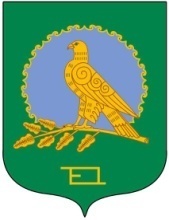 ӘЛШӘЙ РАЙОНЫМУНИЦИПАЛЬ РАЙОНЫНЫҢТУБӘНГЕ ӘУРЕЗ  АУЫЛ СОВЕТЫАУЫЛ БИЛӘМӘҺЕХАКИМИӘТЕ(Башкортостан РеспубликаһыӘлшәй районыТубәнге Әурез ауыл хакимиәте)АДМИНИСТРАЦИЯСЕЛЬСКОГО ПОСЕЛЕНИЯНИЖНЕАВРЮЗОВСКИЙ СЕЛЬСОВЕТМУНИЦИПАЛЬНОГО РАЙОНААЛЬШЕЕВСКИЙ РАЙОНРЕСПУБЛИКИ БАШКОРТОСТАН(Нижнеаврюзовский сельсоветАльшеевского районаРеспублики Башкортостан)                   № п/пНаименование мероприятийСроки реализацииОтветственные исполнители1.Организационные мероприятия1.Организационные мероприятия1.Организационные мероприятия1.Организационные мероприятия1.1Подготовка и проведение мероприятий по выполнению требований ежегодных посланий Президента Российской	 Федерации   и Республики Башкортостан1 квартал 2018г – 2019г Глава  сельского поселения1.2    Подготовка нормативно-правовых  актов по вопросам организации и реализации мероприятий настоящего             Плана, касающихся
антикоррупционной политикиI-II кварталы 2018г -2019г Управляющий делами1.3Проведение мероприятий, направленных на обеспечение исполнения требования о заполнении с 1 января 2019 года с использованием специального программного обеспечения «Справки БК», справок о своих доходах, расходах, об имуществе и обязательствах имущественного характера, о доходах, расходах, об имуществе и обязательствах имущественного характера своих супругов и несовершеннолетних детей, всеми лицами, претендующими на замещение должностей или замещающими должности, осуществление полномочий по которым влечет за собой обязанность представлять указанные сведениядо 31 декабря 2018 годаУправляющий делами1.4Проведение анализа сведений о доходах, расходах, об имуществе и обязательствах имущественного характера, представленных лицами, замещающими должности муниципальной службыПроведение анализа сведений (в части, касающейся профилактики коррупционных правонарушений), представленных кандидатами на должности муниципальной службыв ходе декларацион-ной компанииУправляющий делами1.5Организация проведения оценки коррупционных рисков, возникающих при реализации полномочий, и внесение уточнений в перечень должностей муниципальной службы, замещение которых связано с коррупционными рискамиIII квартал 2018гУправляющий делами1.6Принятие мер, направленных на повышение эффективности контроля за соблюдением лицами, замещающими должности муниципальной службы требований законодательства РФ о противодействии коррупции.постоянноУправляющий делами2.Антикоррупционная политика и экспертиза нормативных правовых актов и их проектов2.Антикоррупционная политика и экспертиза нормативных правовых актов и их проектов2.Антикоррупционная политика и экспертиза нормативных правовых актов и их проектов2.Антикоррупционная политика и экспертиза нормативных правовых актов и их проектов2.1     Организация проверки соблюдения связанных с муниципальной службой ограничений и запретов, установленных Федеральным законом от 02.03.2007 г. № 25-ФЗ «О муниципальной службе в Российской Федерации» и другими федеральными законами1 квартал     2018г - 2019гГлава  сельского поселения2.2     Предъявление в установленном
порядке квалификационных
требований к гражданам,
претендующим на замещение
должностей муниципальной службы.постоянноУправляющий делами 2.3     Организация проверки достоверности представляемых гражданином персональных данных и иных сведений при поступлении на муниципальную службу.постоянно Управляющий делами2.4     Организация проверки достоверности предоставляемых муниципальными служащими сведений о доходах, расходах и об имуществе, принадлежащем им на праве собственности, обязательствах  имущественного характера. II квартал ежегодноУправляющий делами 2.5    Проверка  должностных инструкций муниципальных служащих администрации сельского поселения на предмет наличия в них положений, способствующих коррупционным проявлениям 1 раз в полугодие Глава  сельского поселения2.6    Предоставление информации  главе о нарушении сроков рассмотрения и исполнения обращений граждан еженедельно Управляющий делами2.7   Организация деятельности Комиссии по урегулированию конфликта интересовПо мере необходи-мостиСекретарь Комиссии2.8Проведение антикоррупционнойэкспертизы муниципальных правовых актов и их проектовПостоянноУправляющий делами2.9Внесение изменений в     административные регламенты оказания   муниципальных  услуг (функций)  администрацией сельского поселенияпо мере внесения изменений в законодательства Управляющий делами 2.10Внесение изменений и дополнений в нормативно-правовые акты по противодействию коррупции в сельском поселении согласно изменениям в законодательствеПри изменении законодательства по противодей-ствию коррупцииГлава СП, Совет СП2.11Объективный  учет и анализ информации о смене собственников на земельные участки  и передача их в налоговый органпостоянноСпециалист 1 категории2.12Проверка достоверности предоставленных гражданами сведений о признании  малоимущими в целях постановки на учет в качестве нуждающихся в жилых помещениях   и нуждающимися в улучшении жилищных условий  постоянноЖилищная комиссия2.13Обеспечение доступа  к информации о деятельности  Совета,  администрации сельского поселения, собраниях граждан, на официальном сайте сельского поселения в сети Интернет, на информационном стенде в здании администрации сельского поселенияпостоянноУправляющий делами2.14Привлечение общественности к обсуждению проекта бюджета, а также дополнений и изменений к нему (публичные слушания)Ежегодно при
подготовке проекта  бюджетаГлава СП, Совет СП2.15Своевременное обновление  информационных стендов для посетителей с отображением на них сведений о функциях (услугах), исполняемых (предоставляемых) администрацией поселения,  о порядке и условиях их предоставления, о нормативных правовых актах, затрагивающих интересы жителей поселенияпостоянноУправляющий делами 2.16Повышение  эффективности работы по профилактике коррупционных правонарушений;постоянно Глава СПСовет СП2.17Повышение  эффективности работы по профилактике коррупционных правонарушений;постоянноГлава СП2.18Организация работы по формированию кадрового резерва и повышение эффективности его использования;декабрь Управляющий делами2.19Обеспечение эффективного взаимодействия с правоохранительными органами и иными государственными  органами по вопросам организации противодействия коррупциипостоянноГлава СПУправляющий делами2.20Обеспечение соблюдения режима государственной тайны, а также защиты персональных данных.постоянно Глава СП2.21Обеспечение своевременного учета муниципального имуществапостоянноСпециалист 1 категории 3. Мониторинг должностных правонарушений, проявлений коррупции и мер противодействия3. Мониторинг должностных правонарушений, проявлений коррупции и мер противодействия3. Мониторинг должностных правонарушений, проявлений коррупции и мер противодействия3. Мониторинг должностных правонарушений, проявлений коррупции и мер противодействия3.1Своевременное рассмотрение  заявлений, обращений поступивших в администрацию  о совершенных муниципальными	служащими  правонарушениях	                          по мере обращенийПредседателькомиссии попротиводей-ствиюкоррупции3.2Анализ частных определений судов,          представлений и протестов органовпрокуратуры, связанных с коррупционными проявлениями, об устранении нарушенийзаконодательства в отношении муниципальных служащих, работников муниципальных учреждений и предприятий по мере поступлений представле-ний и протестовГлава СП, Управляющий делами3.3Организация работы по формированию негативного отношения у муниципальных служащих к дарению подарков, получению иных материальных и нематериальных выгодпостоянноГлава СПУправляющий делами4. Мероприятия по обеспечению доступности и прозрачности в деятельности органов местного самоуправления и предотвращению должностных нарушений4. Мероприятия по обеспечению доступности и прозрачности в деятельности органов местного самоуправления и предотвращению должностных нарушений4. Мероприятия по обеспечению доступности и прозрачности в деятельности органов местного самоуправления и предотвращению должностных нарушений4. Мероприятия по обеспечению доступности и прозрачности в деятельности органов местного самоуправления и предотвращению должностных нарушений4.1Функционирование официального сайта администрации в соответствии с Федеральным законом от 9 февраля
2009 г. N 8-ФЗ «Об обеспечении доступа к информации о деятельности государственных органов и органов  местного самоуправления»ПостоянноГлава  сельского поселения4.2Обеспечение возможности оперативного представления гражданами  и организациями информации о фактах коррупции в администрацию сельского поселения Нижнеаврюзовский  сельсовет посредством:- функционирования «горячей линии» и/или «телефонов доверия» по вопросам противодействия коррупции;-  приема электронных сообщений на официальном  Интернет сайте администрации с обеспечением  возможности взаимодействия с заявителем с использованием компьютерных технологийпостоянноГлава СП Управляющий делами 4.3Обеспечение эффективного взаимодействия со средствами массовой информации в сфере противодействии коррупции, в том числе  оказание содействия средствам массовой информации в широком освещении мер противодействию коррупции, принимаемых администрацией сельского поселения, и придании гласности фактов коррупции в администрации сельского поселения.постоянноГлава СП Управляющий делами5. Мероприятия по обеспечению эффективного расходования средств бюджета сельского поселения, гласности и прозрачности при размещении муниципального заказа5. Мероприятия по обеспечению эффективного расходования средств бюджета сельского поселения, гласности и прозрачности при размещении муниципального заказа5. Мероприятия по обеспечению эффективного расходования средств бюджета сельского поселения, гласности и прозрачности при размещении муниципального заказа5. Мероприятия по обеспечению эффективного расходования средств бюджета сельского поселения, гласности и прозрачности при размещении муниципального заказа5.1Обеспечение выполнения требований,   установленных Федеральным законом 
от 05.04.2013г. №44-ФЗ «О контрактной системе в сфере закупок товаров,  работ,  услуг для обеспечения государственных и  муниципальных нужд»ПостоянноПредседатель комиссии  по бюджету5.2Организация проведения работы по     
профессиональной подготовке, повышению квалификации, текущему контролю уровня профессиональной подготовки муниципальных служащих, занятых в сфере закупок товаров,  работ,  услуг для обеспечения государственных и  муниципальных нуждПостоянноГлава  сельского поселения5.3Совершенствование процедур муниципальных закупок (целевое использование и экономия бюджетных средств, открытость при проведении процедур, преимущественное использование открытых аукционов в электронной формепостоянноГлава СП5.4Анализ итогов размещения муниципального заказа (ежегодный) с выработкой методических рекомендаций по совершенствованию системы размещения муниципального  заказа.  2018г., 2019г..Постоянная комиссия по бюджету5.5Анализ практики по заключению
муниципальных контрактов на поставку товаров, выполнение работ, оказание услуг для муниципальных нужд с целью соблюдения требования законодательства,  а также соблюдения основного критерия исполнения  муниципального контракта - минимальной цены при соблюдении требований к качеству продукции, срокам поставки товаров, выполнения работ, оказания услуг, срокам и объему предоставления гарантий качества товаров, работ, услуг и т.п.	ЕжеквартальноПостоянная комиссия по бюджету6. Предупреждение и выявление должностных нарушений, связанных скоррупционными проявлениями6. Предупреждение и выявление должностных нарушений, связанных скоррупционными проявлениями6. Предупреждение и выявление должностных нарушений, связанных скоррупционными проявлениями6. Предупреждение и выявление должностных нарушений, связанных скоррупционными проявлениями6.1Осуществление в установленном  законом порядке проверок финансово- хозяйственной деятельности муниципальных учреждений в целях  недопущения нецелевого использования средств бюджета сельского поселения         по отдельному плануПостоянная комиссия Совета по бюджету, налогам и вопросам собственностиРевизионная комиссия6.2Осуществление контроля, выявление и пресечение коррупционных проявлений в ходе процессов,  связанных с предоставлением и продажей земельных участков, реализацией недвижимого муниципального имущества, сдачей помещений в арендупостоянно Глава СП, Комиссия по   Предупрежде нию и противодейст вию коррупции